САВРАНСЬКА СЕЛИЩНА РАДА ОДЕСЬКОЇ ОБЛАСТІРОЗПОРЯДЖЕННЯ15 грудня 2020 року	№ 83Про скликання другоїсесії Савранської селищноїради восьмого скликанняВідповідно до пунктів 8, 20 частини четвертої статті 42, частини четвертої статті 46 Закону України «Про місцеве самоврядування в Україні»:Провести засідання другої сесії Савранської селищної ради восьмого скликання 24 грудня 2020 року о 10.00 годині в малому залі Савранської районної державної адміністрації.Винести на розгляд сесії такі питання:Про дострокове припинення та набуття повноважень депутатів Савранської селищної ради Одеської областіПро затвердження місцевого бюджету Савранської селищної ради на 2021 рік.Про затвердження Регламенту Савранської селищної ради VIII скликання. Про затвердження положень про преміювання, виплату матеріальної допомоги та встановлення надбавок працівникам виконавчих органів Савранської селищної ради.Про внесення доповнень до рішення селищної ради від 03 липня 2020 року № 1745-VII ” Про встановлення місцевих податків і зборів по Савранській селищній раді на 2021 рік".Про виготовлення гербових печаток, штампів та покладанняперсональної відповідальності за збереження та використання гербових печаток та штампів, які використовують в своїй роботі старости Савранської селищної ради.Про затвердження Плану прийняття регуляторних актів на 2021 рік.Про затвердження плану роботи Савранської селищної ради на 2021 рік.Про прийняття у власність та входження до складу засновника КЗ «Центр культури, дозвілля і туризму Савранського району»Про прийняття у власність та входження до складу засновника КЗ «Савранська дитяча школа мистецтв».Про прийняття у власність та входження до складу засновника К У «Трудовий архів»«Про внесення доповнення в Додаток 1 до рішення сесії селищної ради№1745-VII від 03.07.2020 року «Про встановлення річної орендної плати відповідно до функціонального використання на 2021 рік»«Про внесення доповнення в Додатки 1,2 до рішення сесії селищної ради №1/45/1-VII від 03.07.2020 року «Про встановлення ставок та пільг із сплати податку на нерухоме майно, відмінне від земельної ділянки, на 2021 рік»«Про внесення доповнення в Додатки 1,2 до рішення сесії селищної ради №1745/2-VII від 03.07.2020 року «Про встановлення ставок та пільг із сплати земельного податку на 2021 рік»;«Про внесення доповнення в Додаток 1 до рішення сесії селищної ради - №174573-VII від 03.07.2020 року «Про встановлення транспортного податку на 2021 рік»;Про внесення доповнення в Додаток 1 до рішення сесії селищної ради №1745/4-VII від 03.07.2020 року «Про встановлення єдиного податку на $021 рік»$.17. Про внесення доповнення в Додаток 1 до рішення сесії селищної ради - №1745/5-VII від 03.07.2020 року «Про встановлення ставок акцизного податку на 2021 рік»;Про внесення доповнення в Додаток 1 до рішення сесії селищної ради №1745/6-VII від 03.07.2020 року «Про встановлення ставок туристичного збору на 2021 рік»Про продовження терміну Договору №5/19 від 16.04.2019 року Савранської селищної ради з ТОВ «Геополітика» по розробленню плану зонування території смт Саврань в поєднанні з генеральним планом смт Саврань Савранського району Одеської області.Про продовження терміну Договору №5/17-0 від 03.07.2017 року Савранської селищної ради з ТОВ «Геополітика» на розробку містобудівної документації: Генеральний план поєднаний з детальним планом центральної частини смт Саврань Савранського району Одеської області.Про продовження терміну Договору №11 від 15.04.2020 р. Савранської селищної ради з ПП «ГЕОПРОЕКТ» на надання послуг з виготовлення технічної документації із землеустрою по інвентаризації земельних ділянок.Про продовження терміну Договору № 45 від 10.04.2020 р. Савранської селищної ради з ТОВ «Простір-Агробуд» на виконання робіт з капітального ремонту тротуарної доріжки вул. Центральна (права сторона) від будинку № 26 до вул. Г орького, заміни дорожних бордюрів від будинку № 20 до вул. Соборна та підготовки основи під облаштування парковочних місць смт Саврань Савранського району Одеської області.Про виділення бюджетних коштів Савранському ВУЖКГ на виготовлення документації на 12 видів відходів.Про внесення змін і доповнень до рішення сесії Дубинівської сільської ради № 623-VII від 28.11.2019 р. «Про сільський бюджет Дубинівської сільської ради на 2020 р.»Про затвердження технічної документації із землеустрою щодо встановлення (відновлення) меж земельної ділянки в натурі (на місцевості) з передачею її у власність громадянці Поросюк Тетяні Олександрівні для будівництва і обслуговування житлового будинку господарських будівель і споруд (присадибна ділянка) площею - 0,0725 га смт. Саврань Одеської області.Про затвердження технічної документації із землеустоою щодо встановлення (відновлення) меж земельної ділянки в натурі (на місцевості)  з передачею її у власність громадянину Шкрабаку Максиму Олексійовичу для будівництва і обслуговування житлового будинку господарських будівель і споруд (присадибна ділянка) площею - 0,1500 га смт. Саврань Одеської області.2.27. Про затвердження громадянці ІГянкевнч Зої Валентинівні проекту землеустрою щодо відведення земельної ділянки у власність для індивідуального садівництва із земель сільськогосподарського призначення комунальної власності площею - 0,0679 га в межах смт. Саврань Одеської області.Про затвердження громадянину Дерев’янко ОлександруМиколайовичу проекту землеустрою щодо відведення земельної ділянки у власність для ведення особистого селянського господарства із земель сільськогосподарського призначення комунальної власності площею - 0,1387 га в межах смт. Саврань Одеської області.Про затвердження громадянці Волковинській АнастасГїОлександрівні проекту землеустрою щодо відведення земельної ділянки у власність для ведення особистого селянського господарства із земель сільськогосподарського призначення комунальної власності площею - 0,1500 га в межах смт. Саврань Одеської області.Про припинення договору оренди земельної ділянки за взаємною згодою сторін, укладеного 15.09.2020 року між Савранською селищною радою та . громадянином Гладович Олександр Валентинович на земельну ділянку комунальної власності площею - 0,1500 га для будівництва і обслуговування житлового будинку, господарських будівель і споруд (присадибна ділянка) смт. Саврань, Одеської області.Про передачу у власність громадянину Вітковському Руслану Володимировичу земельну ділянку комунальної власності із земель житлової та громадської забудови для будівництва і обслуговування житлового будинку, господарських будівель і споруд (присадибна ділянка) площею - 0,1500 га смт. Саврань Одеської області.Про затвердження технічної документації із землеустрою щодо встановлення (відновлення) меж земельної ділянки в натурі (на місцевості) з передачею її у власність громадянці Александровій Світлан? Олександрівні для будівництва і обслуговування житлового будинку господарських будівель і споруд (присадибна ділянка) площею - 0,2379 га с. Дубинове Одеської області.Про затвердження громадянці Александровій Світлан? Олександрівні проекту землеустрою щодо відведення земельної ділянки у власність для ведення особистого селянського господарства із земель сільськогосподарського призначення комунальної власності площею - 0,1496 га в межах с. Дубинове Одеської області.Про затвердження громадянину Липковському Владиславу Костянтиновичу проекту землеустрою щодо відведення земельної ділянки у власність для ведення особистого селянського господарства із земель сільськогосподарського призначення комунальної власності площею - 0,1772 га в межах с. Дубинове Одеської області.Про затвердження проекту землеустрою щодо організації території земельних часток (паїв) з передачею земельної частки (паю) у власність громадянину Пчелінському Андрію Андрійовичу для ведення товарного сільськогосподарського виробництва із земель сільськогосподарського призначення комунальної власності площею - 2,9497 га, яка розташована на території (колишньої Дубинівської сільської ради) за межами населеного пункту с. Слюсарево Одеської області.Про затвердження технічної документації із землеустрою щодо встановлення (відновлення) меж земельної ділянки в натурі (на місцевості) з передачею її у власність громадянину Бермас Олександру Леонідовичу для будівництва і обслуговування житлового будинку господарських будівель і споруд (присадибна ділянка) площею - 0,2500 га  с. Неділкове Одеської області.Про затвердження громадянину Попук Леоніду Анатолійовичу проекту землеустрою щодо відведення земельної ділянки у власність для ведення особистого селянського господарства із земель сільськогосподарського призначення комунальної власності площею - 2,00 га в межах с. Вільшанка Одеської області.Про затвердження громадянці Гудз Тетяні Миколаївні проекту землеустрою щодо відведення земельної ділянки у власність для ведення особистого селянського господарства із земель сільськогосподарського призначення комунальної власності площею - 0,3351 га в межах смт. Саврань Одеської області.Про затвердження громадянці Ткачук Наталій Михайлівні проекту землеустрою щодо відведення земельної ділянки у власність для ведення особистого селянського господарства із земель сільськогосподарського призначення комунальної власності площею - 0,4000 га в межах с. Дубинове Одесько області.Про затвердження громадянці Брумі Ларисі Василівні проекту землеустрою щодо відведення земельної ділянки у власність для ведення особистого селянського господарства із земель сільськогосподарського призначення комунальної власності площею - 2,00 га на тереторії (колишньої Бакшанської сільської ради) за межами населеного пункту с. Бакша Одеської області.2.41. Про затвердження громадянину Семенюку Сергію Михайловичу проекту землеусірою щодо відведення земельної ділянки у власність для ведення особистого селянського господарства із земель сільськогосподарського призначення комунальної власності площею - 2,00 га на території (колишньої Бакшанської сільської ради) за межами населеного пункту с. Бакша Одеської області.Про затвердження громадянці Дужій Наталії Василівні проекту землеустрою щодо відведення земельної ділянки у власність для ведення особистого селянського господарства із земель сільськогосподарського призначення комунальної власності площею - 2,00 га на території (колишньої Бакшанської сільської ради) за межами населеного пункту с. Бакша Одеської області.Про затвердження громадянці Тортіка Наталії Михайлівні проекту землеустрою щодо відведення земельної ділянки у власність для ведення особистого селянського господарства із земель сільськогосподарського призначення комунальної власності площею - 2,00 га  на території (колишньої Бакшанської сільської ради) за межами населеного пункту с. Бакша Одеської області.Про затвердження громадянці Череповій Наталії Володимирівн? проекту землеустрою щодо відведення земельної ділянки у власність для ведення особистого селянського господарства із земель сільськогосподарського призначення комунальної власності площею-2.00 га на території (колишньої Бакшанської сільської ради) за межами населеного пункту с. Бакша Одеської області.Про передачу у власність громадянці Кобзар Ользі Іванівні земельну ділянку із земель житлової та громадської забудови для будівництва і обслуговування житлового будинку, господарських будівель і споруд (присадибна ділянка) площею - 0,1300 га смт. Саврань Одеської області.Інші питання:Запросити на пленарне засідання селищної ради депутатів селищної ради, керівників комунальних закладів, апарат селищної ради, заявників.Селищний голова                                             Сергій Дужій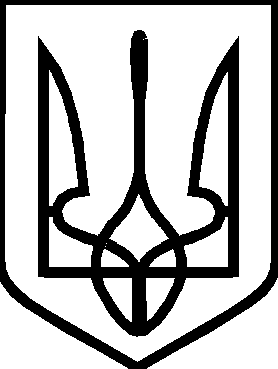 